คู่มือกำหนดมาตรฐานการปฏิบัติงานเบี้ยยังชีพผู้สูงอายุ เบี้ยยังชีพผู้พิการ เบี้ยยังชีพผู้ป่วยเอดส์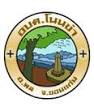 คู่มือประชาชนการลงทะเบียนและยื่นคำขอรับเงินเบี้ยยังชีพผู้สูงอายุการลงทะเบียนและยื่นคำขอรับเงินเบี้ยยังชีพผู้พิการการลงทะเบียนและยื่นคำขอรับเงินเงินเบี้ยยังชีพผู้ป่วยเอดส์งานพัฒนาชุมชน  สำนักงานปลัดองค์การบริหารส่วนตำบลโนนข่า ตำบลโนนข่าอำเภอพล  จังหวัดขอนแก่นโทร. 043 –339114www.nonkha.go.th  คำนำองค์การบริหารส่วนตําบลโนนข่า งานพัฒนาชุมชน มีบทบาทหน้าที่ในการจัดสวัสดิการสังคมให้กับผู้ด้อยโอกาสทางสังคมในเขตองค์การบริหารส่วนตําบลโนนข่า และ ส่งเสริมคุณภาพชีวิตให้กับบุคคลเหล่านี้รวมทั้งมีบทบาทหน้าที่ในการดําเนินการรับลงทะเบียน ผู้สูงอายุเพื่อรับเงินเบี้ยยังชีพผู้สูงอายุการรับ ลงทะเบียนคนพิการเพื่อรับเงินเบี้ยความพิการ และรับคําร้องผู้ป่วยเอดส์เพื่อรับเบี้ยยังชีพผู้ป่วย เอดส์รวมทั้งการจ่ายเงินเบี้ยยังชีพฯ ให้กับ บุคคลดังกล่าว โดยถือปฏิบัติตามระเบียบ กระทรวงมหาดไทยว่าด้วยการจ่ายเงินสงเคราะห์ เพื่อการยังชีพขององค์กรปกครองส่วนท้องถิ่น พ.ศ. 2548 ระเบียบกระทรวงมหาดไทยว่าด้วย หลักเกณฑ์การจ่ายเบี้ยยังชีพผู้สูงอายุขององค์กรปกครอง ส่วนท้องถิ่น พ.ศ. 2542 และ ระเบียบกระทรวงมหาดไทยว่าด้วยหลักเกณฑ์การจ่ายเบี้ยความ พิการขององค์กรปกครองส่วนท้องถิ่นพ.ศ. 2553  ดังนั้น เพื่อให้ประชาชนที่มาขอรับบริการได้มีความเข้าใจที่ถูกต้องมีแนวทางใน การปฏิบัติที่ชัดเจน ซึ่งจะนําไปสู่ความสะดวก รวดเร็ว และถูกต้องในการขอรับบริการในเรื่อง ดังกล่าวองค์การบริหารสวนตําบลโนนข่า จึงได้จัดทําคู่มือการลงทะเบียนและยื่นคําขอรับเงินเบี้ยยังชีพผู้สูงอายุการลงทะเบียน และยื่นคําขอรับเงินเบี้ยความพิการ การยื่นคําร้องเพื่อรับเงินเบี้ยยังชีพผู้ป่วยเอดส์ขึ้น  องค์การบริหารส่วนตําบลโนนข่า หวังเป็นอย่างยิ่งว่าคู่มือฉบับนี้จะเป็นส่วน หนึ่งที่ทําให้ผู้สูงอายุคนพิการ และผู้ป่วยเอดส์มีความเข้าใจที่ถูกต้องถึงสิทธิพึงได้รับรวมทั้ง ทราบแนวทางในการปฏิบัติที่ชัดเจนซึ่งจําให้เกิดประโยชน์สูงสุดต่อบุคคลดังกล่าวและ ประชาชนที่มาขอรับบริการต่อไป       งานพัฒนาชุมชน                                                                                                                                     องค์การบริหารส่วนตําบลโนนข่าการขึ้นทะเบียนรับเงินเบี้ยยังชีพผู้สูงอายุคุณสมบัติของผู้มีสิทธิรับเบี้ยยังชีพผู้สูงอายุสัญชาติไทยมีอายุ 59 ปีบริบูรณ์ขึ้นไป (ในกรณีที่ทะเบียนราษฎร์ระบุเฉพาะปีเกิด ให้ถือว่าบุคคลนั้นเกิดวันที่ 1 มกราคมของปีนั้น เช่น เกิด พ.ศ.2497  ให้ถือว่าเกิด วันที่ 1 มกราคม 2497)มีภูมิลำเนาอยู่ในเขตองค์การบริหารส่วนตำบลโนนข่าไม่เป็นผู้ที่รับสวัสดิการหรือสิทธิประโยชน์อื่นใดจากหน่วยงานของรัฐ รัฐวิสาหกิจหรือเทศบาล อบต. ได้แก่ ผู้รับเงินบำนาญ เบี้ยหวัด บำนาญพิเศษ หรือเงินอื่นใดในลักษณะเดียวกัน ผู้สูงอายุที่อยู่ในสถานสงเคราะห์ของรัฐหรือองค์กรปกครองส่วนท้องถิ่น ผู้ที่ได้รับเงินเดือน ค่าตอบแทน รายได้ประจำ หรือผลประโยชน์ตอบแทนอย่างอื่นที่รัฐหรือเทศบาล อบต. จัดให้เป็นประจำ ยกเว้นผู้พิการหรือผู้ป่วยเอดส์ตามระเบียบ หลักฐานในการขึ้นทะเบียนดังนี้บัตรประจำตัวประชาชนหรือบัตรอื่นที่ออกให้โดยหน่วยงานของรัฐที่มีรูปถ่ายพร้อมสำเนา  จำนวน  1  	ชุดทะเบียนบ้านพร้อมสำเนา   จำนวน 	1  ชุดสมุดบัญชีเงินฝากธนาคาร พร้อมสำเนา (เฉพาะหน้าที่แสดงชื่อ และเลขที่บัญชี) สำหรับกรณีที่ผู้ขอรับเงินเบี้ยยังชีพผู้สูงอายุ ประสงค์ขอรับเงินเบี้ยยังชีพ ผู้สูงอายุผ่านธนาคารจำนวน	 1   ชุด ผู้อื่นยื่นเอกสารแทนผู้สูงอายุได้หรือไม่ ?ในกรณีผู้สูงอายุที่ไม่สามารถมาลงทะเบียนด้วยตนเอง อาจมอบอำนาจให้ผู้อื่นเป็นผู้ยื่นคำขอรับเบี้ยยังชีพผู้สูงอายุได้  โดยให้ผู้รับมอบอำนาจติดต่อที่ อบต.โนนข่า โดยต้องมีหนังสือมอบอำนาจตัวจริง พร้อมสำเนาบัตรประจำตัวประชาชนและทะเบียนบ้านของผู้รับมอบอำนาจ อย่างละ 1 ชุด ยื่นเอกสารแล้วจะได้รับเงินเมื่อไหร่ ?     ผู้สูงอายุที่ขึ้นทะเบียนไว้ ตั้งแต่วันที่ 1 – 30 พฤศจิกายน ของทุกปี จะได้รับเงินเบี้ยยังชีพ เริ่มตั้งแต่เดือนตุลาคม ของปีถัดไป (ไม่มีการจ่ายย้อนหลัง)  ผู้สูงอายุแต่ละคนจะได้รับเงินเท่าไหร่ ?       ปัจจุบันได้จ่ายแบบขึ้นบันได ดังนี้       อายุ  60 – 69 ปี  จะได้รับ  600  บาท       อายุ  70 – 79 ปี  จะได้รับ  700  บาท       อายุ  80 – 89 ปี  จะได้รับ  800  บาท       อายุ  90  ปีขึ้นไป จะได้รับ  1,000 บาท	ในกรณีผู้สูงอายุที่มีสิทธิรับเงินเบี้ยยังชีพผู้สูงอายุย้ายทะเบียนบ้านให้เทศบาล หรือ อบต. ที่เคยจ่ายเบี้ยยังชีพผู้สูงอายุเดิมยังคงจ่ายเบี้ยยังชีพ ผู้สูงอายุจนกว่าจะสิ้นสุดปีงบประมาณนั้น คือเดือนกันยายน หากมีความประสงค์จะรับเบี้ยยังชีพกับเทศบาล หรือ อบต. แห่งใหม่ต้องไปจดทะเบียนเพื่อขอรับเบี้ยยังชีพที่เทศบาลหรือ อบต. แห่งใหม่ ภายใน 1 – 30 พฤศจิกายน ของทุกปี และเริ่มรับเงินที่ใหม่ในเดือนตุลาคม ของปีถัดไป วันเวลาที่เปิดให้บริการ   	วันจันทร์ ถึง วันศุกร์ (1 – 30 พฤศจิกายน) ในวันและเวลาราชการ ตั้งแต่เวลา 08.30 น. – 16.30 น.  ขั้นตอนการให้บริการผู้สูงอายุยื่นเอกสารที่ใช้ในการลงทะเบียนผู้สูงอายุเจ้าหน้าที่รับเอกสาร ตรวจสอบเอกสาร ตรวจสอบคุณสมบัติ ระยะเวลา    ระยะเวลาดำเนินการรวม 30 นาที หน่วยงานที่รับผิดชอบ      งานพัฒนาชุมชน สำนักงานปลัดองค์การบริหารส่วนตำบลโนนข่า ยื่นเอกสารแล้วได้รับเงินเมื่อไร                ผู้สูงอายุที่ขึ้นทะเบียนไว้  ตั้งแต่วันที่  1- 30 พฤศจิกายน  ของทุกปี                  จะได้รับเงินเบี้ยยังชีพ เริ่มตั้งแต่เดือนตุลาคม ของปีถัดไป  (ไม่มีการจ่ายย้อนหลัง)   หมายเหตุ      เอกสารต้องลงลายมือชื่อ  สำเนาถูกต้องทุกฉบับผู้สูงอายุที่ไม่สามารถเขียนได้    ให้พิมพ์ลายมือแทน   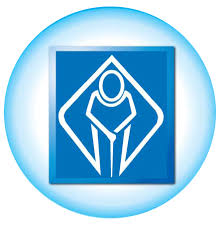 สัญลักษณ์ผู้สูงอายุการขึ้นทะเบียนรับเงินเบี้ยยังชีพผู้พิการ จดทะเบียนความพิการได้ที่                   สำนักงานพัฒนาสังคมและความมั่นคงของมนุษย์จังหวัดขอนแก่น โทรศัพท์  043 - 236621  หลักฐานการจดทะเบียนคนพิการ/ต่ออายุบัตรคนพิการ       	 ในกรณีที่คนพิการไปด้วยตนเองให้เตรียมเอกสารดังนี้ 1. เอกสารรับรองความพิการจากโรงพยาบาลของรัฐออกโดยแพทย์  จำนวน  1  ฉบับ                2. สำเนาบัตรประจำตัวประชาชนและสำเนาทะเบียนบ้าน 		 จำนวน  1  ฉบับ 3. สำเนาบัตรประจำตัวประชาชนและสำเนาทะเบียนบ้าน (ผู้ดูแลผู้พิการ)      จำนวน  1  ฉบับ  4. รูปถ่ายคนพิการ ขนาด 1 นิ้ว ที่เป็นปัจจุบัน หรือถ่ายไว้ไม่เกิน 6 เดือน จำนวน  2  ใบ  ในกรณีเป็นเด็กใช้สูติบัตร  พร้อมทั้งถ่ายสำเนาจำนวน 1 ชุด (กรณียื่นแทนให้นำบัตร ประชาชนและทะเบียนบ้านของผู้ยื่นแทนมาด้วย) ในกรณีที่ไปดําเนินการแทนคนพิการให้เตรียมเอกสารเพิ่มเติมดังนี้ 1. สำเนาประจำตัวบัตรประชาชนและสำเนาทะเบียนบ้าน  	จำนวน  1  ฉบับ 2. หนังสือมอบอำนาจ      					จำนวน  1  ฉบับ 3. รูปถ่ายคนพิการ ขนาด 1 นิ้ว ที่เป็นปัจจุบัน หรือถ่ายไว้ไม่เกิน 6 เดือน   จำนวน  2  ใบ  หลังจากจดทะเบียนความพิการแล้วองค์การบริหารส่วนตําบลโนนข่าจะช่วยเหลือ      อย่างไร               นำบัตรประจำตัวคนพิการมาขึ้นบัญชีเพื่อขอรับเงินความพิการที่ งานพัฒนาชุมชน  องค์การบริหารส่วนตำบลโนนข่า จะมีเจ้าหน้าที่คอยให้คำปรึกษาและแนะนำการขึ้นบัญชี เพื่อขอรับเงินเบี้ยยังชีพความพิการ การจดทะเบียนรับเบี้ยความพิการ (รับขึ้นทะเบียน ตั้งแต่ 1 - 30 พฤศจิกายน ของทุกปี ในวันและ เวลาราชการ)   คุณสมบัติของผู้มีสิทธิได้รับเงินเบี้ยยังชีพความพิการ                  1. สัญชาติไทย                  2. มีบัตรประจำตัวคนพิการ                  3. มีชื่ออยู่ในทะเบียนราษฎร์องค์การบริหารส่วนตำบลโนนข่า                  4. ไม่เป็นบุคคลซึ่งอยู่ในความอุปการะของสถานสงเคราะห์ของรัฐ                  5. ในกรณีผู้พิการเป็นผู้ซึ่งต้องขังหรือจำคุกอยู่ในเรือนจำ  ทัณฑ์สถานหรือสถานคุมขัง ของกรมราชทัณฑ์  หรือเป็นผู้ซึ่งถูกควบคุมอยู่ในสถานพินิจและคุ้มครองเด็กและเยาวชน   หรือ ศูนย์ฝึกและอบรมเด็กและเยาวชน  ให้ไปลงทะเบียนและยื่นคำขอรับเบี้ยความพิการต่อผู้บังคับบัญชา หรือผู้อำนวยการตามสถานที่ที่อยู่   หลักฐานในการขึ้นทะเบียนดังนี้                     1. สำเนาบัตรประจำตัวคนพิการ       				จำนวน    1    ชุด                    2. สำเนาทะเบียนบ้าน                   				จำนวน    1    ชุด                    3. สำเนาสมุดบัญชีธนาคารเพื่อการเกษตรและสหกรณ์การเกษตร (ธกส.) จำนวน 1   ชุด    กรณีที่ผู้อื่นยื่นแทนใช้หลักฐานดังนี้                 1. สำเนาบัตรประจำตัวประชาชน          				จำนวน     1   ชุด                 2. สำเนาทะเบียนบ้าน                      				จำนวน     1   ชุด                 3. หนังสือมอบอำนาจ                                            		จำนวน     1   ชุด      4. สำเนาสมุดบัญชีธนาคารเพื่อการเกษตรและสหกรณ์การเกษตร (ธกส.)  จำนวน   1   ชุด วันเวลาที่เปิดให้บริการ วันจันทร์ ถึง วันศุกร์ (1 - 30 พฤศจิกายน) ในวันและเวลาราชการ ตั้งแต่เวลา 08.30 น. – 16.30 น.   ขั้นตอนการให้บริการ 1. ผู้พิการยื่นเอกสารที่ใช้ในการลงทะเบียนผู้พิการ 2. เจ้าหน้าที่รับเอกสาร ตรวจสอบเอกสาร ตรวจสอบคุณสมบัติ 3. เสนอคณะผู้บริหาร   ระยะเวลา ใช้ระยะเวลา ไม่เกิน 1 วัน   หน่วยงานที่รับผิดชอบ งานพัฒนาชุมชน สำนักงานปลัดองค์การบริหารส่วนตำบลโนนข่า ยื่นเอกสารแล้วได้รับเงินเมื่อไร              ผู้พิการที่ขึ้นทะเบียนไว้  ตั้งแต่วันที่  1- 30 พฤศจิกายน ของทุกปี จะได้รับเงินเบี้ยยังชีพ  เริ่มตั้งแต่เดือนตุลาคม  ของปีถัดไป  (ไม่มีการจ่ายย้อนหลัง)   หมายเหตุ           เอกสารต้องลงลายมือชื่อ  สำเนาถูกต้องทุกฉบับ   ผู้พิการที่ไม่สามารถเขียนได้   ให้พิมพ์ลายมือแทน   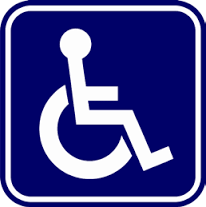 สัญลักษณ์ผู้พิการการขึ้นทะเบียนรับเงินเบี้ยยังชีพผู้ป่วยเอดส์ ระเบียบกระทรวงมหาดไทยว่าด้วยการจ่ายเงินสงเคราะห์เพื่อการยังชีพขององค์กร      ปกครองส่วนท้องถิ่น พ.ศ. ๒๕๔๘ การรับลงทะเบียนผู้มีสิทธิรับเงินสงเคราะห์เพื่อการยังชีพผู้ป่วยเอดส์   กำหนดรับลงทะเบียน เมื่อได้รับใบรับรองแพทย์ว่าติดเชื้อ HIV จากโรงพยาบาลรัฐ แล้วมายื่นคำขอขึ้นทะเบียนที่งานพัฒนาชุมชน สำนักงานปลัด องค์การบริหารส่วนตำบลโนนข่า ในวันจันทร์ – วันศุกร์ เวลา 08.30 น. ถึง 16.30 น. (ในวันและเวลาราชการ)   คุณสมบัติผู้มีสิทธิยื่นคำขอขึ้นทะเบียนเบี้ยยังชีพผู้ติดเชื้อเอดส์ ดังนี้ 1. มีสัญชาติไทย 2. เป็นผู้มีภูมิลำเนาหรือมีชื่อในทะเบียนราษฎร์ในเขตพื้นที่ตำบลโนนข่า3. มีรายได้ไม่เพียงพอแก่การยังชีพ หรือถูกทอดทิ้ง หรือขาดผู้อุปการะเลี้ยงดู หรือไม่ สามารถประกอบอาชีพเลี้ยงตนเองได้ หลักฐานในการลงทะเบียน ดังนี้     1. ใบรับรองแพทย์ระบุผู้ติดเชื้อ HIV จากโรงพยาบาลรัฐเท่านั้น ฉบับจริง    จำนวน  1  ฉบับ     2. สำเนาบัตรประจำตัวประชาชน                 			    จำนวน  1  ฉบับ     3. สำเนาทะเบียนบ้าน            					    จำนวน  1  ฉบับ     4. สำเนาสมุดบัญชีธนาคารเพื่อการเกษตรและสหกรณ์การเกษตร (ธกส.)    จำนวน  1  ชุด   ขั้นตอนการให้บริการ      1. ผู้ป่วยติดเชื้อ HIV ยื่นเอกสารที่ใช้ในการลงทะเบียนผู้ป่วยเอดส์      2. เจ้าหน้าที่รับเอกสาร ตรวจสอบเอกสาร ตรวจสอบคุณสมบัติ      3. เสนอคณะผู้บริหาร    ระยะเวลา ใช้ระยะเวลา ไม่เกิน 1 วัน   หน่วยงานที่รับผิดชอบ งานพัฒนาชุมชน สำนักงานปลัดองค์การบริหารส่วนตำบลโนนข่า  ยื่นเอกสารแล้วได้รับเงินเมื่อไร              ผู้ป่วยเอดส์ที่ขึ้นทะเบียนไว้  จะได้รับเงินเบี้ยยังชีพ ในเดือนถัดไปหลังจากขึ้น ทะเบียนและผ่านการตรวจสอบคุณสมบัติ จากเจ้าหน้าที่และคณะผู้บริหารแล้ว   หมายเหตุ     เอกสารต้องลงลายมือชื่อ สำเนาถูกต้องทุกฉบับ ผู้ป่วยเอดส์ที่ไม่สามารถเขียนได้ ให้พิมพ์ลายมือแทน   สอบถามเพิ่มเติมได้ที่    งานพัฒนาชุมชน  องค์การบริหารส่วนตำบลโนนข่า อำเภอพล  จังหวัดขอนแก่น 40120โทร./โทรสาร 043-339114หรือเว็บไซต์ http://www.nonkha.go.th  หมายเหตุใบรับรองแพทย์จะต้องระบุว่าป่วยเป็นโรงเอดส์ /AIDs เท่านั้น หากระบุว่าป่วยเป็น HIV หรือภูมิคุ้มกันบกพร่องจะไม่เข้าหลักเกณฑ์การรับเงินสงเคราะห์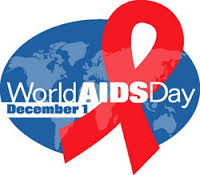 คำชี้แจง 	 ผู้สูงอายุ/ผู้พิการ ที่มีสิทธิรับเงินเบี้ยยังชีพ อยู่แล้วในพื้นที่อื่น  ภายหลังได้ย้ายทะเบียนบ้านเข้ามาอยู่ในเขตองค์การบริหารส่วนตําบลโนนข่า ให้มาขึ้นทะเบียนรับเงินเบี้ยยังชีพที่องค์การบริหารส่วนตําบลโนนข่า แต่สิทธิ การรับเงินยังรับอยู่ที่เดิม จนสิ้นปีงบประมาณ นั้น 	  ตัวอย่าง เช่น นายแดง รับเงินเบี้ยยังชีพฯ อยู่ที่ องค์การบริหารส่วนตําบลบ้านไทร ภายหลังได้แจ้งย้ายมาอยู่พื้นที่ตําบลโนนข่า ในวันที่ 15 มิถุนายน 2557   นายแดง ต้องมาขึ้นทะเบียนใหม่ที่องค์การบริหารส่วนตําบลโนนข่า ภายในเดือนพฤศจิกายน 2557 แต่ นายแดง ยังคงรับเงินจากองค์การบริหารส่วนตําบลบ้านไทร จนถึง เดือนกันยายน 2557 และจะได้รับเงินเบี้ยยัง ชีพจากองค์การบริหารส่วนตําบลโนนข่า ในเดือนตุลาคม 2558 เป็นต้นไป ประกาศรายชื่อ ผู้มีสิทธิรับเงินเบี้ยยังชีพผู้สูงอายุและเบี้ยยังชีพผู้พิการให้ผู้มีสิทธิรับเบี้ยยังชีพ มาตรวจสอบรายชื่อตามประกาศที่ป้ายประชาสัมพันธ์ ณ ที่ทําการองค์การบริหารส่วนตําบลโนนข่า ภายในวันที่ 15 ธันวาคม ของทุกปี (นับจากวันที่สิ้นสุดกําหนดการลงทะเบียนรับเบี้ยยังชีพฯ คือ วันที่ 30 เดือน พฤศจิกายน ของทุกปี) การจ่ายเบี้ยยังชีพผู้สูงอายุและผู้พิการองค์การบริหารส่วนตําบลโนนข่า จะดําเนินการเบิกจ่ายเงินเบี้ยยังชีพผู้สูงอายุ และผู้พิการ ที่มาขึ้นทะเบียนไว้แล้ว โดยจะเริ่มจ่ายตั้งแต่เดือนตุลาคม ของปีถัดไป โดยจะจ่ายเป็นเงินสด หรือโอนเข้าบัญชี ตามที่ผู้มีสิทธิได้แจ้งความประสงค์ไว้การคำนวณเงินเบี้ยยังชีพแบบขั้นบันไดสำหรับผู้สูงอายุจํานวนเงินเบี้ยยังชีพต่อเดือนที่ผู้สูงอายุจะไดรับใน ปัจจุบัน (ปี 2558)    การจ่ายเงินเบี้ยยังชีพให้แก่ผู้สูงอายุ คิดในอัตราเบี้ยยังชีพแบบขั้นบันได            แบบ “ขั้นบันได” หมายถึง การแบ่งช่วงอายุของผู้สูงอายุออกเป็นช่วง ๆ หรือ       เป็นขั้นขึ้นไปเรื่อย ๆ   โดยเริ่มตั้งแต่  อายุ 60 ปี โดยคํานวณตามปี งบประมาณ ไม่ใช่ปีปฏิทิน และไม่มีการเพิ่มของอายุ ระหว่างปี  วิธีคำนวณอายุ ของผู้สูงอายุการนับรอบปีงบประมาณ คือ 1 ตุลาคม – 30 กันยายน เช่น ปีงบประมาณ 2558 จะเริ่มตั้งแต่       1 ตุลาคม 2557 ถึงวันที่ 30 กันยายน 2558 ปีงบประมาณ 2559 จะเริ่มตั้งแต่ 1 ตุลาคม 2558  ถึงวันที่ 30 กันยายน 2559  การนับอายุว่าจะอยู่ในขั้นที่ เทาไหร่ ให้นับ ณ วันที่ 30 กันยายน เท่านั้น เช่น 1. นาง ก. เกิด 30 กันยายน 2487 ณ วันที่ 30 กันยายน 2558 นาง ก. จะอายุ 70 ปี หมายความวา นาง ก. จะไดรับ เงินเบี้ยยังชีพ เดือนละ 700 บาท ใน เดือน ตุลาคม 2557 (งบประมาณปี 2558)   2. นาง ข. เกิด 1 ตุลาคม 2487 ณ วันที่ 30 กันยายน 2558 นาง ข. จะอายุ 69 ปี หมายความว่า นาง ข. จะไดรับเงิน เบี้ยยังชีพเดือน ละ 600 บาท เทาเดิม จนกวาจะถึงรอบปีถัดไป   การสิ้นสุดการได้รับเบี้ยยังชีพ1. ตาย 2. ย้ายภูมิลําเนาไปนอกเขตตําบลโนนข่า3. แจงสละสิทธิการขอรับเงินเบี้ยยังชีพ  4. ขาดคุณสมบัติ    หน้าที่ของผู้รับเบี้ยยังชีพผู้สูงอายุ  และผู้พิการ 1. ตรวจสอบรายชื่อของตัวเอง ณ ที่ทําการองค์การบริหารส่วนตําบลโนนข่า 2. กรณีผู้รับเงินเบี้ยยังชีพ หรือผู้รับมอบอํานาจ แจ้งรับ เป็นเงินสด ต้องมา รับเงินให้ตรงตามวัน เวลา ที่กําหนด  3. เมื่อย้ายภูมิลําเนาจาก องค์การบริหารส่วนตําบลโนนข่า  ไปอยู่ภูมิลําเนา อื่น ต้องแจ้งขอมูลเพื่อให้องค์การบริหารส่วนตําบลโนนข่า ได้	รับทราบ  	4. ให้ผู้ที่รับเบี้ยยังชีพผู้สูงอายุและคนพิการ แสดงการมีชีวิตอยู่ต่อองค์การ บริหารส่วนตําบลโนนข่า ระหว่างวันที่ 1 - 5 ตุลาคม ของทุกปี  	5. กรณีตาย ให้ผู้ดูแลหรือญาติของผู้สูงอายุ หรือคน พิการของผู้รับเงินเบี้ยยัง ชีพแจ้งการตาย ให้องค์การบริหารส่วนตําบลโนนข่า ได้รับทราบ (พร้อมสําเนาใบ มรณบัตร) ภายใน 7 วันภาคผนวกแผนผังแสดงขั้นตอนและระยะเวลาการปฏิบัติราชการ (การรับขึ้นทะเบียนผู้สูงอายุ)แผนผังแสดงขั้นตอนและระยะเวลาการปฏิบัติราชการ (การรับขึ้นทะเบียนผู้พิการ)แผนผังแสดงขั้นตอนและระยะเวลาการปฏิบัติราชการ  (การเบิก-จ่ายเงินเบี้ยยังชีพผู้สูงอายุ)แผนผังแสดงขั้นตอนและระยะเวลาการปฏิบัติราชการ  (การเบิก-จ่ายเงินเบี้ยยังชีพผู้พิการ) สารพันคำถามถาม  ผู้สูงอายุที่อยูในคุกสามารถขึ้นทะเบียนผูสูงอายุได้ หรือไม? ตอบ ขึ้นทะเบียนไม่ได้ เพราะถือว่าได้รับการดูแลจากทางภาครัฐอยู่แล้ว หรือ กรณีได้รับเงินเบี้ยยังชีพอยู่แล้ว ภายหลังตองโทษ คดีสิ้นสุด ไดรับโทษจำคุก ถือว่าเป็นผู้ขาดคุณสมบัติไม่มีสิทธิได้รับเงินเบี้ยยังชีพ เช่นกัน  ถาม พระภิกษุสงฆ์สามารถขึ้นทะเบียนผู้สูงอายุได้หรือไม ? ตอบ ขึ้นทะเบียนได้ ยกเว้นพระภิกษุสงฆ์ที่ไดรับเงินเดือน (เงินนิตยภัต) เช่น เจ้าอาวาส เจ้าคณะตำบล เป็นต้น   ถาม ผู้ที่ดำรงตำแหน่งทางการเมือง นายก อบต., รอง นายก อบต., สมาชิกสภา , กำนัน , ผู้ใหญ่บ้าน สามารถขึ้นทะเบียนผู้สูงอายุได้หรือไม่ ? ตอบ ขึ้นทะเบียนไม่ได้ เนื่องจากมีเงินเดือนประจำ แต่เมื่อพ้นจาก        ตำแหน่งแล้ว สามารถมาขึ้นทะเบียนได้ตารางคำนวณเงินเบี้ยยังชีพรายเดือนสำหรับผู้สูงอายุ (แบบขั้นบันได)ตารางคำนวณเงินเบี้ยยังชีพรายเดือนสำหรับผู้สูงอายุ (แบบขั้นบันได)ตารางคำนวณเงินเบี้ยยังชีพรายเดือนสำหรับผู้สูงอายุ (แบบขั้นบันได)ขั้นช่วงอายุ (ปี)จำนวนเงิน (บาท)ขั้นที่  160 – 69 ปี600ขั้นที่  270 – 79 ปี700ขั้นที่  380 – 89 ปี800ขั้นที่  490 ปี ขึ้นไป1,000